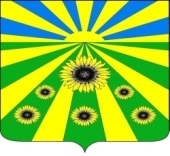 РАСПОРЯЖЕНИЕАДМИНИСТРАЦИИ РАССВЕТОВСКОГО СЕЛЬСКОГО ПОСЕЛЕНИЯ  СТАРОМИНСКОГО РАЙОНАот 09.01.2017                                                                                                       №1п. Рассвет О графике приема граждан по личным вопросам главой Рассветовского сельского поселения в 2017 годуНа основании статьи 31 Устава Рассветовского сельского поселения Староминского района:1. Утвердить график приема граждан по личным вопросам главой Рассветовского сельского поселения в 2017году (Приложение).2. Контроль за выполнением настоящего распоряжения оставляю за собой.3. Настоящее распоряжение вступает в силу со дня его подписания.Глава  Рассветовского сельского поселения Староминского района                                                                    А.В. Демченко ГРАФИКприема граждан по личным вопросам главой Рассветовского сельского поселенияДемченко А.В. в 2017 годуСпециалист 1 категории администрации  Рассветовского сельского поселения                                                      Л.В. БрееваПРИЛОЖЕНИЕ УВЕРЖДЕНраспоряжением администрации Рассветовскогосельского поселенияСтароминского районаот 09.01.2017 №1Место и время проведенияЯнварьфевральмартапрельмайиюньиюльавгустсентябрьоктябрьноябрьдекабрьКабинет №1Главы  Рассветовского сельского поселения с 8-00132027101724101724142128121926091630142128111825081630132027031024081522